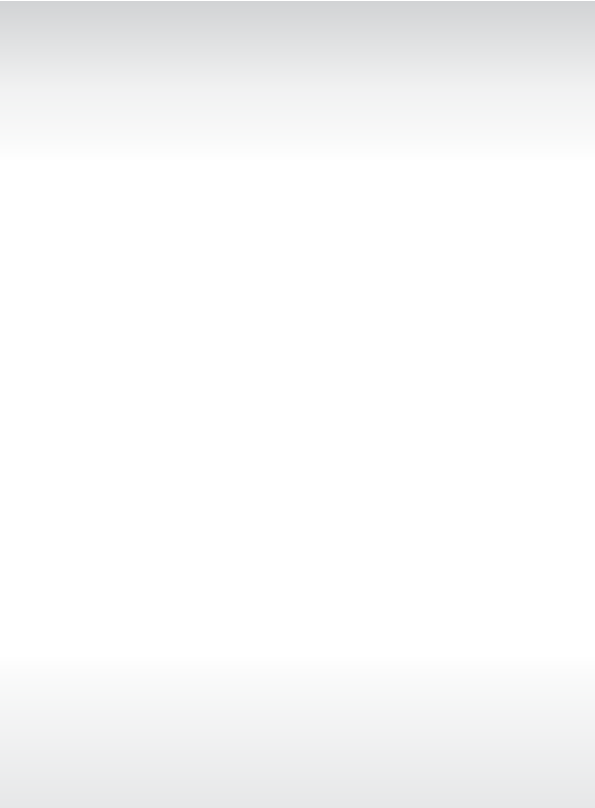 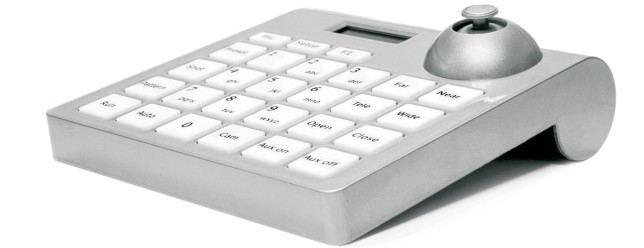 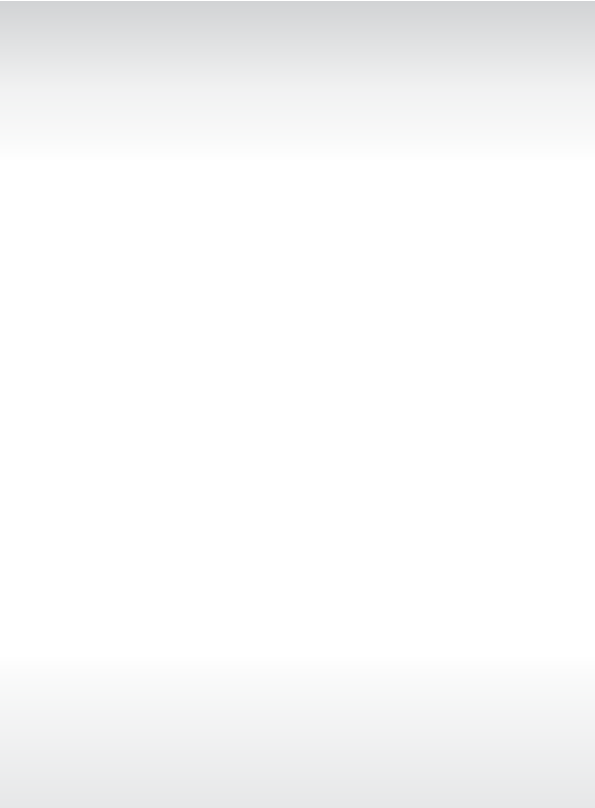 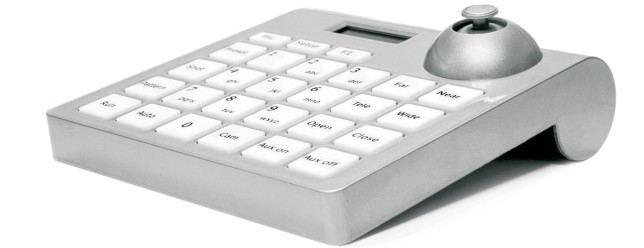 Intelligente PTZ-Keyboard-controllerBENUTZER-HANDBUCHCopyright(c)2012(V2.1)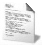 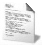 EingabeaufforderungKeine Einheit oder Einzelperson ist erlaubt, das Produkt alle oder einen Teil der Kopie, Regeneration oder in anderen maschinenlesbaren Form der elektronischen Medien übersetzt;Dieses Handbuch möglicherweise nicht präzise technisch oder enthält einige kleinere Tippfehler. Der Inhalt dieses Handbuchs über Produktion Beschreibung und Programm können auf eine UN-periodisch aktualisiert werden.VorsichtshinweiseDie LCD-Anzeige ist nicht zerbrechlich, zerdrücken oder lange unter starkem Licht ausgesetzt.Joystick ist zerbrechlich, Bitte stellen Sie sicher, dass Produkt mit Originalverpackung verpackt ist, wenn Sie es zurück zur Reparatur senden.Die Tastatur-Controller sollte Arbeit im angegebenen Bereich von Temperatur und Luftfeuchtigkeit. Bitte folgen Sie der verbindenden Methode definiert in diesem Handbuch.Tastatur-Controller-ParameterListe der ElementeTASTATUR-FRONTPLATTE-EINFÜHRUNGFunktionstasten auf der Vorderseite①①:Joystick②:LCD Bildschirm③:Function Schlüssel④:Speed Kuppel Setup und Recall-Tasten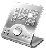 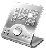 【ESC】	Schlüssel: Ausfahrt verlassen und zurück zum vorherigen Menü zurückzukehren;【Setup】	Setup-Schlüssel: Presse und halten Sie für 3 s Tastatur Parameter einrichten.【F1】	die Regelgeschwindigkeit anzupassen, es hat 4 Ebene: 1、2、3、4;【Preset】	Preset Sonderstatus des Ptz (einschließlich Richtung und Zoom): dieser Schlüssel sollte verwendet werden, zusammen mit Zifferntaste;【Shot】		Sonderstatus des Ptz (einschließlich Richtung und Zoom) erinnern: dieser Schlüssel sollte verwendet werden, zusammen mit Zifferntaste;【Pattern】 Start/Stopp-Muster Datensatz: Presse für 3 Sekunden, um Muster Datensatz nach allen Operation beginnen diese Taste erneut, um Muster Datensatz zu stoppen, sollte dieser Schlüssel verwendet werden, zusammen mit Zifferntaste;【Run】	Abruf der gespeicherten Muster, diese Taste sollte zusammen mit Zifferntaste verwendet werden;【0】 ~ 【9】 Anzahl Schlüssel: 0、1、2、3、4、5、6、7、8、9【Auto】 Kontrolle Ptz in horizontaler Richtung drehen Eingabe automatisch oder klare Nummer: Wenn Benutzereingaben einige Zahlen, Presse dieser Taste kann die Nummern löschen, sonst wird es steuern, Ptz in horizontaler Richtung drehen automatisch;【Cam】	Auswahl-Taste: Wählen Sie Ptz Adresse; dieser Schlüssel sollte zusammen mit Zifferntaste verwendet werden;【Tele】	Zoom: vergrößern Sie das Objekt, das Objekt vergrößern;【Wide】	Zoom Out: verkleinern Sie das Objekt, reduzieren Sie die Größe des Objekts;【Open】	Iris +: vergrößern Iris;【Close】	Iris-: reduzieren Sie Iris;【Far】	Fokus +: Stellen Sie den Objektiv Fokus auf entferntes Objekt;【Near】	Fokus-: Stellen Sie den Objektiv Fokus auf in der Nähe von Objekt;【AUX On】 Aux auf: Ptz aux-Funktion einschalten, sollte dieser Schlüssel verwendet werden, zusammen mit Zifferntaste; dieser Taste kann direkt ohne Eingabe in eine beliebige Anzahl, die kontrollierte Ptz-ID hinzufügen 1.【AUX Off】 Aux aus: Ptz aux-Funktion deaktivieren, sollte dieser Schlüssel verwendet werden, zusammen mit Zifferntaste; dieser Taste kann direkt ohne Eingabe in eine beliebige Anzahl, die kontrollierte Ptz-ID dauert Weg 1.【Press Joystick】press und halten Sie für 3 s Nummer 95 Preset erinnern, normalerweise wird es das Menü des Ptz eröffnet.LCD-BildschirmJeder Funktionstaste, LCD-Bildschirm zeigen relevanten Informationen, Presse und halten Sie die Taste, relevanter Informationen zeigt beim Release wird es verschwinden. Wenn über 30 Sekunden keine Bedienung erfolgt, es wird in Stromsparmodus (die Hintergrundbeleuchtung ausgeschaltet), es zeigt Standby-Bild, Details wie unten:Joystick-SteuerungWenn Kontrolle Geschwindigkeit Kuppel und Montage-Platte:Wenn Steuern Setup der Tastatur-Controller:TASTATUR-CONTROLLER-OPERATIONENEinführung in Single-Press Tasten und kombiniert TastenSingle-Taste: Wenn einzelne Taste gedrückt wird, wird die entsprechende PTZ reagieren.Single-Press Tasten gehören: 【Near】, 【Far】, 【Tele】, 【Wide】, 【Open】, 【Close】,【Auto】, 【F1】, 【Run】, 【Esc】, Joystick.Kombinierte Schlüsseloperationen bedeuten 2 oder mehrere Schlüssel oder Schlüssel und Joystick betätigt, die entsprechenden PTZ reagiert.Die Vorgänge umfassen: 【Preset】, 【Pattern】, 【Shot】, 【Cam】, 【Setup】.Ausführliche Einführung in kombinierten SchlüsselWählen Sie die PTZ-ID:Speed-Dome oder deren ID 28 ist-Decoder auswählen: Presse 【2】、【8】、【Cam】 wiederum LCD wird angezeigt, wie unten (entsprechende Protokoll und Baud-Rate werden auch gezeigt).Satz und Recall-Muster:Legen Sie Muster: Wählen Sie PTZ Addr., Press【pattern】key und halten Sie für mehr als 3 s, LCD wird angezeigt:Joystick, um PTZ Umzug in die entsprechende Position zu steuern, stellen Zoom Zeit zu betreiben. Nach dem Setup, Presse 【pattern】key zu beenden, wird die LCD-Anzeige:Muster: Press【Run】key, erinnern PTZ läuft in die bestimmte Strecke aufgezeichnet in relevanten Muster;Presse, jede einzelne Taste stoppt Muster Scan und zurück zum Normalzustand; Hinweis: Diese Tastatur unterstützt ein Muster Einstellung zur Zeit.gesetzt und voreingestellten Punkt erinnern:Satz preset Nummer 1: wichtige in【1】, Press【Preset】. Rückrufaktion preset Nummer 2: wichtige in【2】, Press【Shot】.Ein- / Aux-Funktion deaktivierenSchalten Sie: müssen öffnen Nummer 1 aux Funktion, press【1】, Press【AUX On】. Schalten Sie: müssen schließen Nummer 1 aux Funktion, press【1】, Press【AUX Off】.PARAMETEREINSTELLUNGEN UND ANFRAGEParametereinstellungen und Anfragez.B.: ändern Sie das Protokoll des PTZ 28, PelcoP, Baudrate auf 9600.im Normalzustand, Presse- und Hold【setup】key für mehr als 3 s wird die LCD-Anzeige:Schlüssel in password(default: 8888), wird die Presse Joystick, LCD angezeigt:Presse-Joystick wird LCD-display:Bewegen Sie den Joystick nach links/rechts, um PTZ 28 auszuwählen, LCD wird angezeigt:Presse-Joystick wird LCD-display:Bewegen Sie den Joystick nach rechts, LCD-display wird:Presse-Joystick, Finish Protokolleinstellungen und Schalter Baud Rate Setup werden LCD-display:Bewegen Sie den Joystick nach rechts bis zum LCD-Display:Presse, Joystick, f Inish Setup und zurück zu PTZ-ID Menü auszuwählen, wiederholen diese Schritte, Sie anderen PTZ Parameter festlegen können.nach Beendigung setup alle, Press【ESC】key, Setup zu beenden. Hinweis:Wenn Sie legen alle PTZ Protokoll und Baud-Rate als gleich, wenn Sie PTZ-ID im Setup-Menü auswählen möchten, wählen Sie bitte 0-255, Details wie unten:Befolgen Sie diese Schritte, alle PTZ Protokoll und Baud-Rate wird als gleich eingestellt werden.System-Parameter-SetupSystem einschließlich der Parameter: Language、password、key-Press Volumn、key Backlight、 Standard-Fabrik Setup。Das folgende Beispiel ist "Standard-Fabrik-Setup" Arbeitsschritte:Im normalen Status, Presse und halten 【setup】 Schlüssel für mehr als 3 s wird die LCD-Anzeige:Geben Sie Password(default password: 8888), wird die Presse Joystick, LCD angezeigt:Bewegen Sie den Joystick in Richtung nach unten, LCD wird angezeigt:Presse-Joystick wird LCD-display:Verschiebe-Joystick bis LCD-Display:Joystick nach rechts verschieben, wird die LCD-Anzeige:Presse-Joystick, der Summer sound, lange Zeit das Fragezeichen geben"?"im Bildschirm verschwindet, bezeichnen, Setup abgeschlossen, 【ESC】 Taste, um Setup zu beenden.Parameter-Setup-Framework: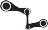 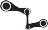 TYPISCHE VERBINDUNG DIAGRAMM4. Typische Verbindung Diagramm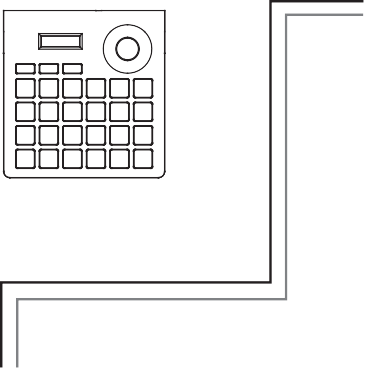 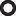 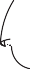 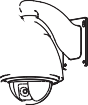 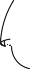 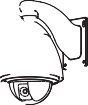 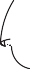 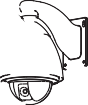 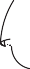 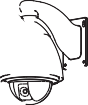 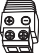 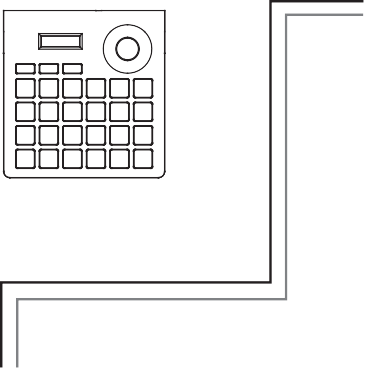 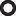 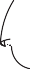 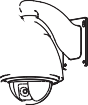 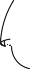 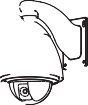 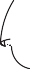 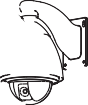 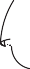 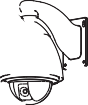 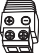 Häufig gestellte Fragen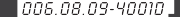 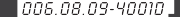 ll-Informationen werden sorgfältig überprüft, um Genauigkeit zu erhalten. Wenn es Druckfehler, versuchen Sie zu verstehen sein.ArtikelParameterStromversorgungDC12V 1A ±10 %Temperatur-10℃ ~ 55℃Luftfeuchtigkeit≤90 % RH (keine Creme Knoten)KommunikationRS485 HalbduplexBaud-Rate2400bps、4800bps、9600bps、19200bps、38400bpsBildschirm128 * 32 LCD-BildschirmPaketgröße180 (L) X165 (W) X 90 (H) mmNameMengeEinheitenBemerkungenNetzteil1PCsEingang: 100-240VAC 50/60Hz, Ausgang: DC 12V《Users Manual》1PCsN/AQC pass1PCsN/AIn BetriebOutput-ReglerIn BetriebOutput-ReglerIn BetriebOutput-ReglerIn BetriebOutput-Regler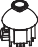 Nach oben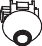 Nach unten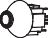 Links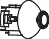 RechtsIn BetriebOutput-ReglerIn BetriebOutput-ReglerIn BetriebOutput-ReglerIn BetriebOutput-Regler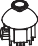 Menü aufgedreht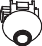 Menü unten gedreht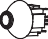 Parameter der linken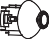 Parameter des Rechts* PTZ-setup* PTZ Addr: XxxProtokollPelco-D 、PelcoP HIK、DAHUA* PTZ-setup* PTZ Addr: 0-254(alle PTZ Parameter wird genauso eingestellt werdenBaud-rate）2400、4800、9600、19200、38400* System-setup* SpracheChinese、EnglishVerschiebe-Joystick auswählen* System-setup* Passwort einrichtenAltes Passwort:4 stellige Nummer* System-setup* Passwort einrichtenNeues Passwort:4 stellige Nummer* System-setup* Passwort einrichtenErneut eingeben:4 stellige Nummer* System-setupTastendruck Ton volumnClose、low、 mid、highVerschiebe-Joystick auswählen* System-setupWichtigsten Hintergrundbeleuchtung (optional)Close、30S、60S、 120S、openVerschiebe-Joystick auswählen* System-setupStandard-Fabrik-setupN/ABewegen Sie und klicken Sie auf Joystick auswählenSymptomAnalyseMethodenTastatur-Controller Kontrolle keine über den Speed-Dome.1:Check der Hardware: RS485.Schritt 1:  RS485, A und B vertauscht ist.Schritt 2: Check RS485 Kabel Kontinuität ist OK oder nicht.Tastatur-Controller Kontrolle keine über den Speed-Dome.2:Check die Softwareeinstellungen: Tastatur-Controller und Speed dome-Adresse, Protokoll, Baud-Rate.Schritt 1: Überprüfen Sie, dass die aktuelle Protokoll und Baud Rate korrekt ist oder nicht.Schritt 2: Die Einstellungen auf Standardeinstellung wiederherstellen und zurückgesetzt.Einige Geschwindigkeit Kuppeln können gesteuert werdenaber einige nicht.1:Check hardwareÜberprüfen Sie die Kontinuität der einzelnen AbzweigkabelEinige Geschwindigkeit Kuppeln können gesteuert werdenaber einige nicht.2:Check Software-EinstellungenÜberprüfen Sie die Protokoll und Baud Rate von jeder Adress-Code.Einige Geschwindigkeit Kuppeln können gesteuert werdenaber einige nicht.3:might werden das Problem der Stern-Art VerbindungSchritt 1: verbinden Sie RS485 mit einem 120Ω Widerstand am anderen Ende.Schritt 2:Install RS485 Verteiler zwischen den Fahrtregler Kuppel und Tastatur.viele Geschwindigkeit Kuppeln reagieren gleichzeitig beim Bedienen der Tastatur-ControllerPrüfen Sie die IDder Speed-DomeÜberprüfen Sie, ob diese Speed-Dome, die gleichzeitig reagieren haben die gleiche Adressencode oder nicht. Andere Adresse einstellen.Kein Tastenton.Grundton in den Systemeinstellungen aktivieren.Grundton in den Systemeinstellungen aktivieren.